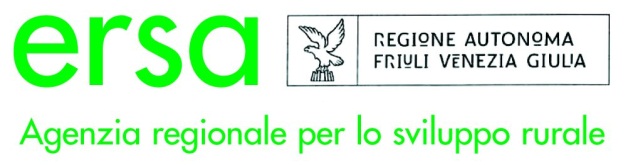    Al Servizio fitosanitario e chimico, ricerca,    sperimentazione e assistenza tecnica dell’ERSA    via Montesanto, 17    34170- GORIZIA    Invio per il tramite della sede di    ___________________________ Domanda di rilascio/rinnovo del certificato di abilitazione all'acquisto e all’utilizzo dei prodotti fitosanitari per impiego professionale. (Art. 9 del D.Lgs. 150/2012)Il sottoscritto _________________________________________ nato a ____________________________________________ il ____________________ e residente in via __________________________________________________ n. _____________ loc. ___________________________________ del Comune di ____________________________________________________Codice fiscale _________________________________________ rec. tel. __________________________________________ indirizzo e-mail __________________________________________   PEC ___________________________________________.CHIEDE□ di essere ammesso/a all’esame ai fini del primo conseguimento (RILASCIO) del certificato diabilitazione all'acquisto e all’utilizzo dei prodotti fitosanitari per impiego professionale;□ Il RINNOVO quinquennale del certificato di abilitazione all'acquisto e all’utilizzo dei prodottifitosanitari per impiego professionale: Autorizzazione n. ________________ del _______________ rilasciata da _____________________________Allega alla presente:□ n. 1 marca da bollo da € 16,00 (oltre a quella da applicare sulla presente domanda);□ n. 2 fotografie formato tessera;□ documentazione dell’attività formativa specificatamente seguita, valida ai fini del rilascio/rinnovo del     certificato di abilitazione in oggetto;□ fotocopia del documento d’identità del richiedente in corso di validità;□ informativa sulla privacy articolo 13 del Regolamento (UE) 2016/679 e del D.Lgs 196/2003. (da firmare per     presa  visione).________________________, lì _________________ 	                                   ____________________________________                 (luogo)                                    (data)                                                                            (Firma leggibile)Ai sensi dell’art. 38 D.P.R. 445 del 28 dicembre 2000, la presente istanza è sottoscritta dall’interessato in presenza del dipendente addettoovvero sottoscritta e presentata unitamente a copia fotostatica non autenticata di un valido documento di identità del sottoscrittore.DELEGA ALLA CONSEGNA DELLA DOMANDA E AL RITIRO DEL CERTIFICATO DI ABILITAZIONE Il/La sottoscritto/a _________________________________________ CF ______________________________________________ delega il/la sig./sig.ra ___________________________________________ CF ____________________________________________ alla consegna della domanda e al ritiro del certificato di abilitazione. Allega fotocopia di un valido documento d’identità del delegato. ________________________, lì _________________ 			___________________________________          (luogo)                                          (data) 					     (Firma leggibile) 